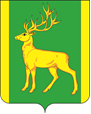 РОССИЙСКАЯ  ФЕДЕРАЦИЯИРКУТСКАЯ  ОБЛАСТЬАДМИНИСТРАЦИЯ МУНИЦИПАЛЬНОГО ОБРАЗОВАНИЯКУЙТУНСКИЙ РАЙОНП О С Т А Н О В Л Е Н И Е« 13 »  августа  2021  г.                             р.п. Куйтун                                                 №  1137-п         О проведении акции «Помоги пойти учиться» на территории муниципального образования Куйтунский район     В соответствии с федеральным законом от 24.06.1999 г. № 120-ФЗ «Об основах системы профилактики безнадзорности и правонарушений несовершеннолетних», в целях обеспечения конституционного права каждого несовершеннолетнего на образование и развитие,   выявления семей и детей, нуждающихся в оказании социальной помощи в период подготовки к новому учебному году, а также не обучающихся несовершеннолетних с целью их дальнейшего устройства в образовательные организации или содействии в организации занятости, руководствуясь ст. ст. 37, 46 Устава муниципального образования Куйтунский район, администрация муниципального образования Куйтунский районП О С Т А Н О В Л Я Е Т         1. В период с 16 августа 2021 года по 31 августа 2021 года провести на территории муниципального образования Куйтунский район акцию «Помоги пойти учиться».         2. Утвердить план проведения акции «Помоги пойти учиться» на территории муниципального образования Куйтунский район в период с 16.08.2021 года по 31.08.2021 года (Приложение 1).                3. Утвердить график рейдов в период с 16.08.2021 года по 31.08.2021 года по проведению акции «Помоги пойти учиться» (Приложение 2).         4. Для контроля и организации дальнейшей работы с семьями, руководителям рабочих групп, в срок до 05.09.2021 года предоставить в свободной форме информацию о  проведении акции «Помоги пойти учиться»  на территории муниципального образования Куйтунский район в период с 16.08.2021 года по 31.08.2021 года председателю комиссии по делам несовершеннолетних и защите их прав муниципального образования Куйтунский район  Кравченко О.Э.          5. Контроль за исполнением настоящего постановления возложить на заместителя мэра по социальным вопросам администрации муниципального образования Куйтунский район Кравченко О.Э.         6. Исполняющему обязанности начальник организационного отдела управления по правовым вопросам, работе с архивом и кадрами администрации муниципального образования Куйтунский район Печура К.В. разместить настоящее постановление в сетевом издании « Официальный сайт муниципального образования Куйтунский район» в информационно-телекоммуникационной сети «Интернет» куйтунскийрайон.рф.         7. Настоящее постановление вступает в силу со дня его подписания.Мэр муниципального образования  Куйтунский район                                                                                                         А.П. Мари